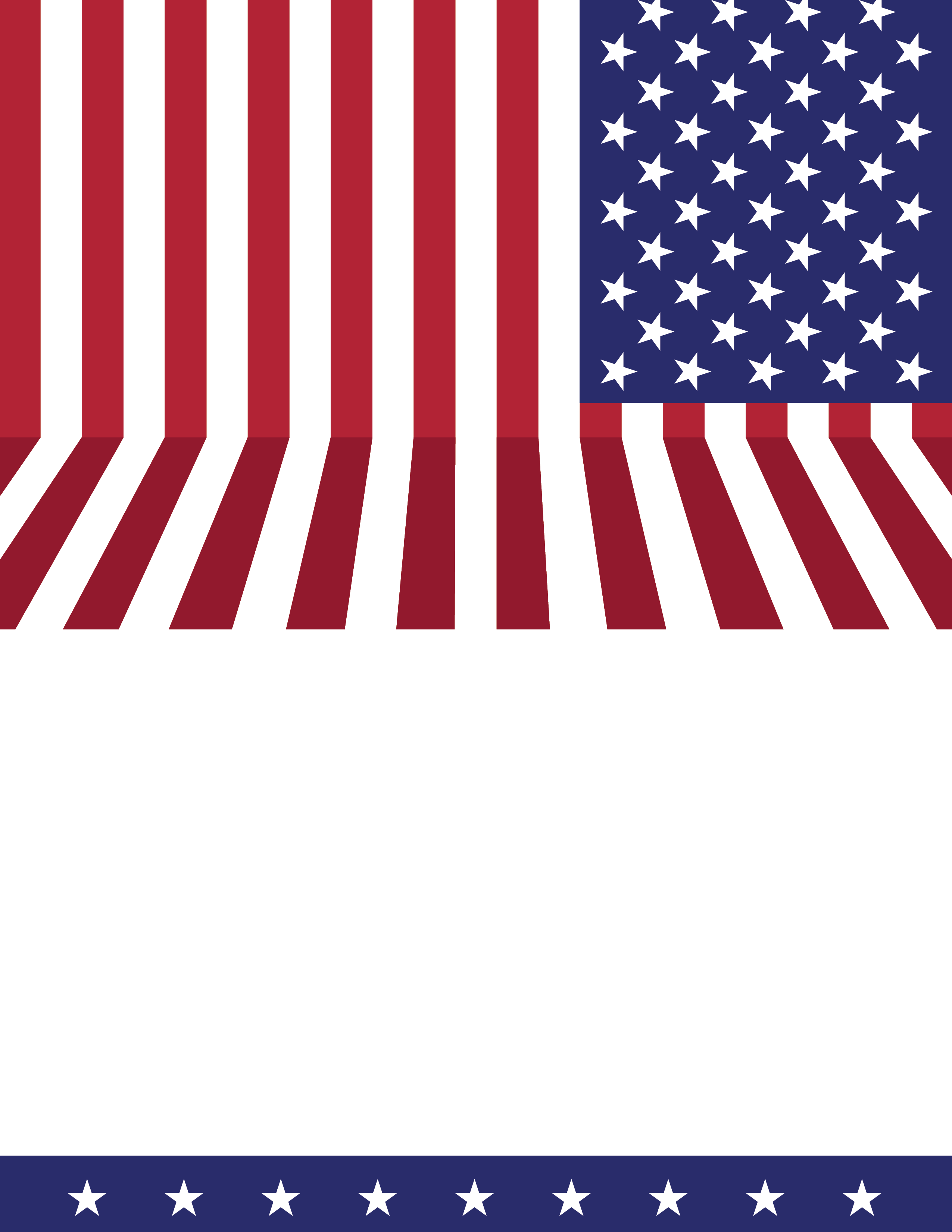 When:  Tuesday, April 2, 2024, 7pmWhere: Sargent Hall, Merrimac Town HallBe prepared to speak about yourself and your platform for 3-5 minutes. The evening will be hosted by Merrimac’s Town Moderator, W. Earl Baumgardner and televised by Merrimac’s Local Cable Television Station.We Are Looking Forward to Meeting You!